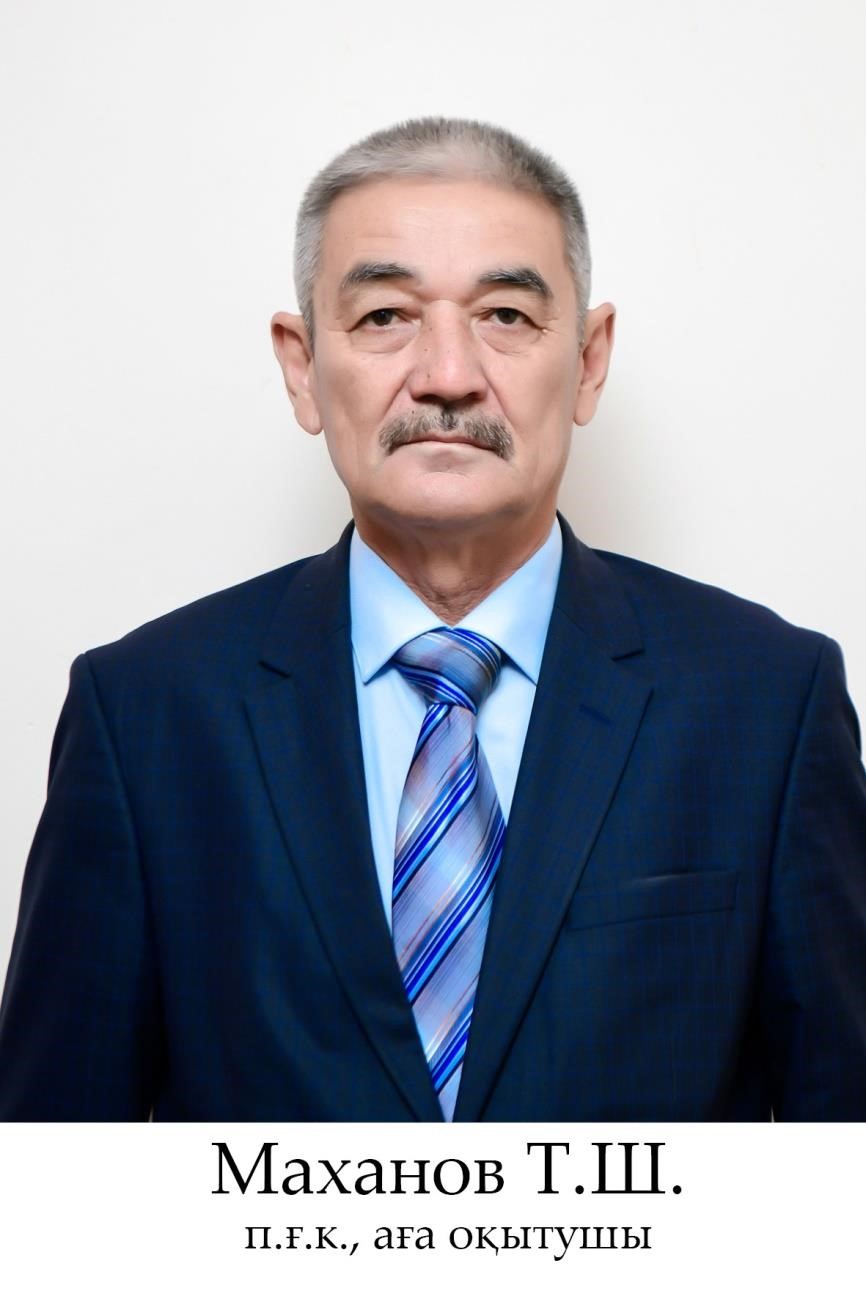 Маханов Тұрсынхан Шалабайұлы Маханов Тұрсынхан Шалабайұлы – кандидат педагогических наук старший преподаватель. Электронная почта: makhanov-61@mail.ru Мобильная связь :  +7 701 177 20 58 Образование: ВысшееВ 1976 году окончил восьмой класс.В 1976-1979 годах окончил профессионально-техническое училище № 93 в г. Туркестане по специальности токарное дело.1992-1997 гг. учился в Казахско-Турецком Университете им. Х.А.Яссауи на заочном отделении профессионального труда и успешно закончил его.13.00.08.2010 успешно защитил кандидатскую ученую степень  14.05.2010г.Научные работы: опубликовано более 40 научно-методических работ.Опыт работы: 43 годаВ 1979-1980 годах работал токарем на заводе «Технологическое оборудование» в Туркестане. 1980-1982 гг. служил в рядах Советской Армии.С 1984 по 1990 год преподавал токарную профессию школьникам в Учебно-производственном объединении в Туркестане.С 1990 по 1996 год работал преподавателем кафедры «Теории и методики профессионального обучения» Педагогического института им. М. Ауезова в г. Шымкенте.С 1996 по 2002 год работал преподавателем кафедры «Теория и методика профессионального образования» Южно-Казахстанского государственного университета им. М. Ауезова, факультет естествознания и педагогики.С 2002 года работал преподавателем кафедры «Теория и методика профессионального образования» Южно-Казахстанского государственного университета им. М. Ауезова, факультет естественно-педагогических наук.В 2007 году переведен на должность старшего преподавателя.С 2018 года по решению совета Южно-Казахстанского государственного университета имени М.Ауезова работает доцентом кафедры «Профессиональное образование».С 2021 года работает старшим преподавателем Южно-Казахстанского государственного педагогического университета.Награды: Награжден дипломом 1 степени Министерства науки и образования Республики Казахстан. 